Universidade de São Paulo
Escola de Engenharia de São Carlos
Departamento de Engenharia MecânicaSEM 0535 – Modelos II	Prova I – 30 de setembro de 2014Nome:____________________________________________________No.USP_________________1.	 (6.0 pontos) Considere o sistema formado por um pêndulo invertido conectado a uma massa M que se move em x ilustrado na figura abaixo. Sabemos que, f(t) é a força externa aplicada ao sistema (entrada), θ é o ângulo do pêndulo com a vertical, L é o comprimento do pêndulo, mL²/12 é o momento de inércia de massa da barra, m é a massa da barra, mc é a massa concentrada (desprezar o tamanho dela), g é a aceleração devido a força da gravidade, b é o amortecimento, kt a rigidez torsional e k a rigidez. Utilizando as Equações de Lagrange, escreva as equações dinâmicas desse sistema na forma matricial. Faça as linearizações que considerar pertinente (, e ). Para isso, você pode utilizar o seguinte roteiro:(a) (0.5 ponto) Escrever a energia cinética associada à massa mc.(b) (0.5 ponto) Escrever a energia cinética associada à barra m.(c) (1.0 ponto) Escrever a energia cinética e a energia potencial total do sistema (T e V). (c) (1.0 ponto) utilizando as equações de Lagrange encontrar as equações do movimento do sistema(d) (0.5 ponto) linearize o sistema e escreva as equações de movimento na forma matricial.(e) (0.5 ponto) encontre as matrizes ABCD do modelo de variáveis de estados para o sistema linearizado.(f) (1.0 ponto) Sendo wn1 e wn2 as frequências naturais do sistema, esboce as FRFs THETA/F(s) e X/F(s).(g) (1.0 ponto) Sendo wn1 e wn2 as frequências naturais do sistema, esboce as respostas de x(t) para entradas senoidais de amplitude unitária e frequências w1, w2 e w3 (w1<wn1, wn1<w2<wn2, w3>wn2).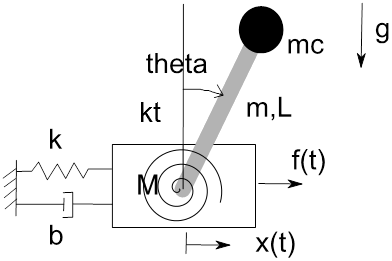 2. (1.0 ponto) Encontre a função transferência X/U(s) no domínio de Laplace para o sistema descrito em variáveis de estado.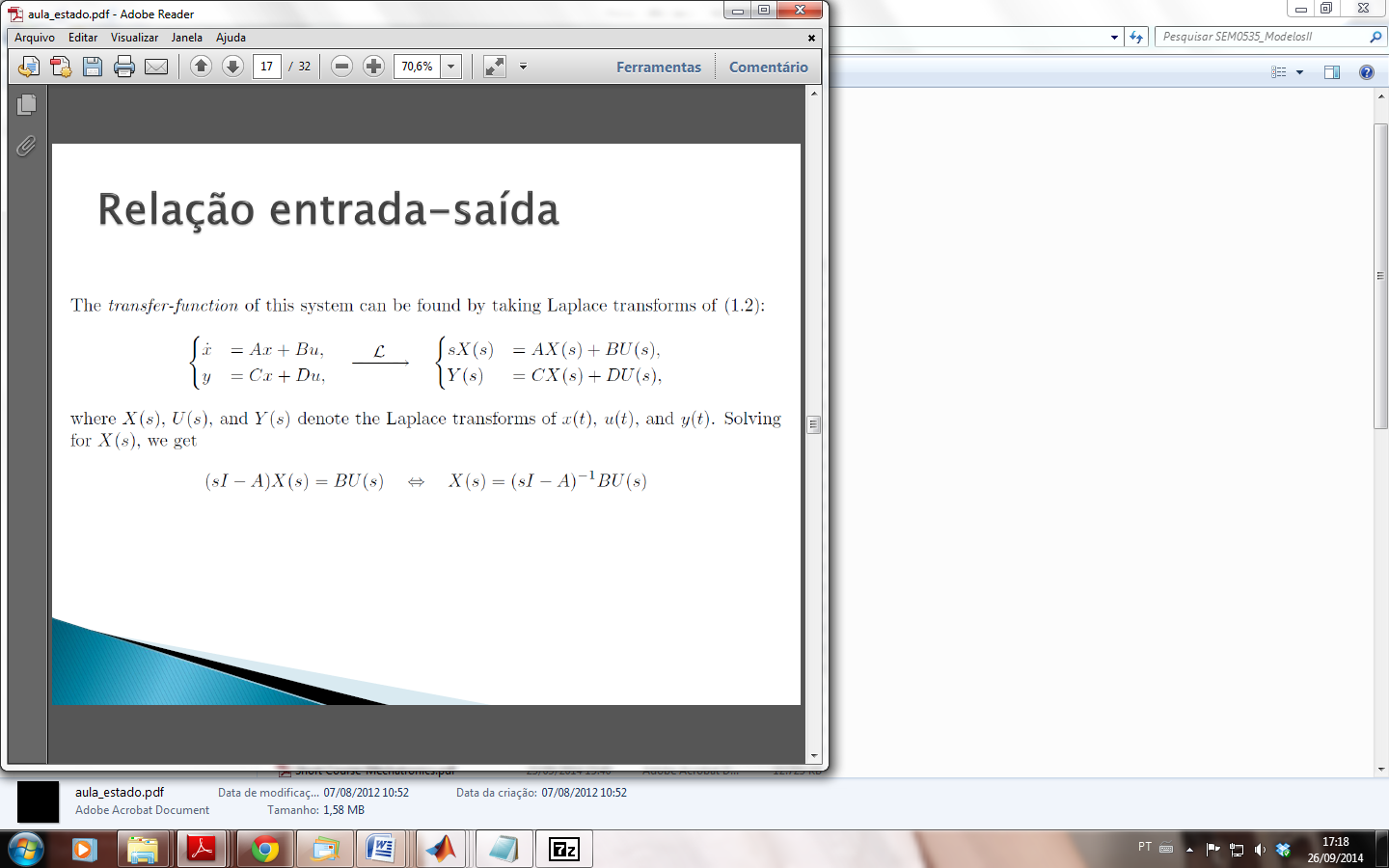 3. (1.0 pontos) Dado um sistema dinâmico descrito pela função transferência:Encontre um modelo em variáveis de estado que descreve o sistema.3.	(2.0 pontos) A Fig. A abaixo ilustra um sistema veicular equipado com uma suspensão ativa. A m1 é a massa não suspensa e nela age uma força externa F proveniente do perfil de pista. Entre a massa suspensa m2 e a massa não suspensa m1 há uma mola de rigidez k e uma bobina móvel (ilustrada na Fig. B e representada simbolicamente na Fig. C). Utilizando as equações de Lagrange, a Lei de Lorentz (f=-Ti) e a Lei de Faraday (e=Tv), encontre as equações que descrevem o comportamento dinâmico desse sistema eletromecânico.                   (a)                   (b)                   (c)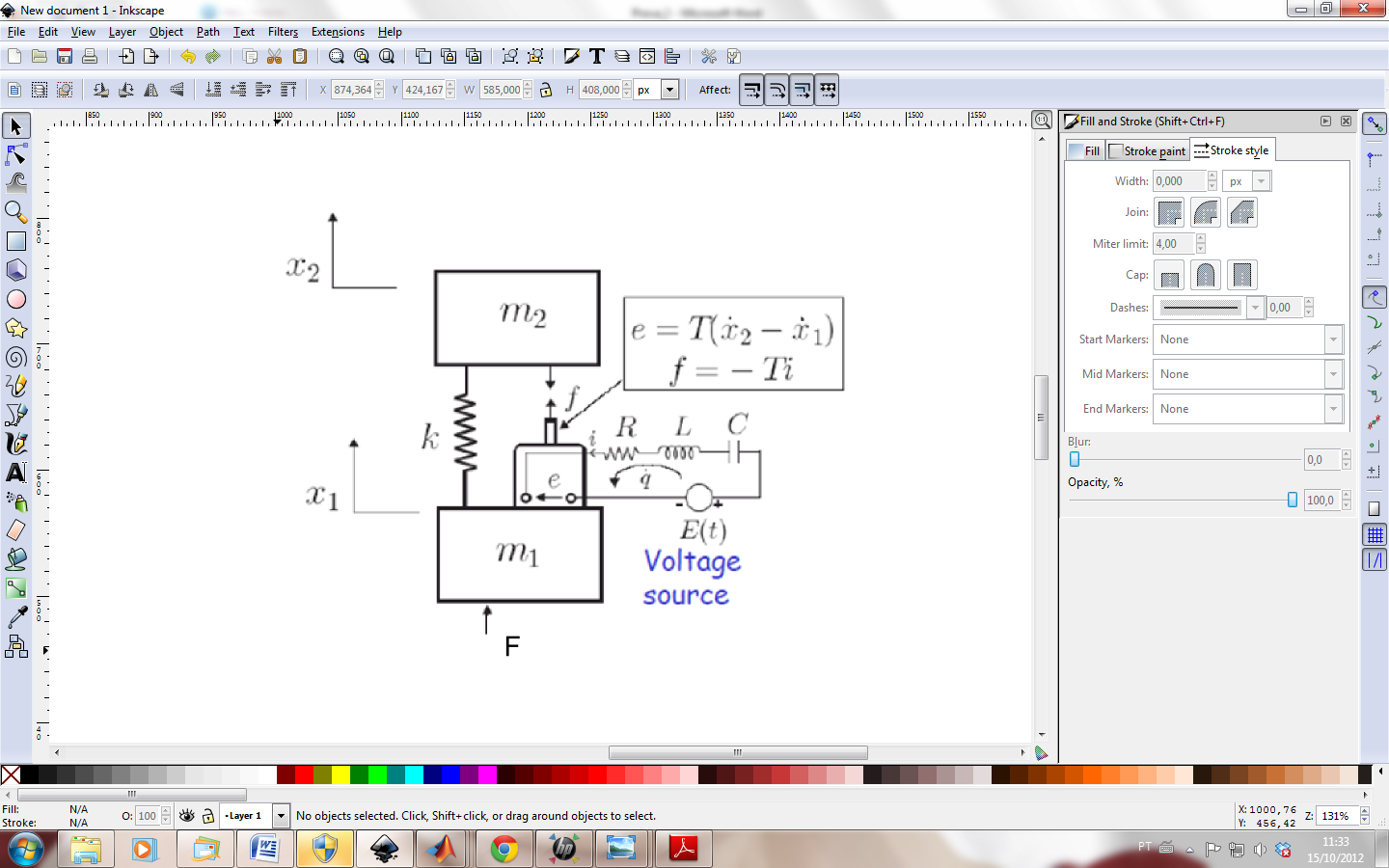 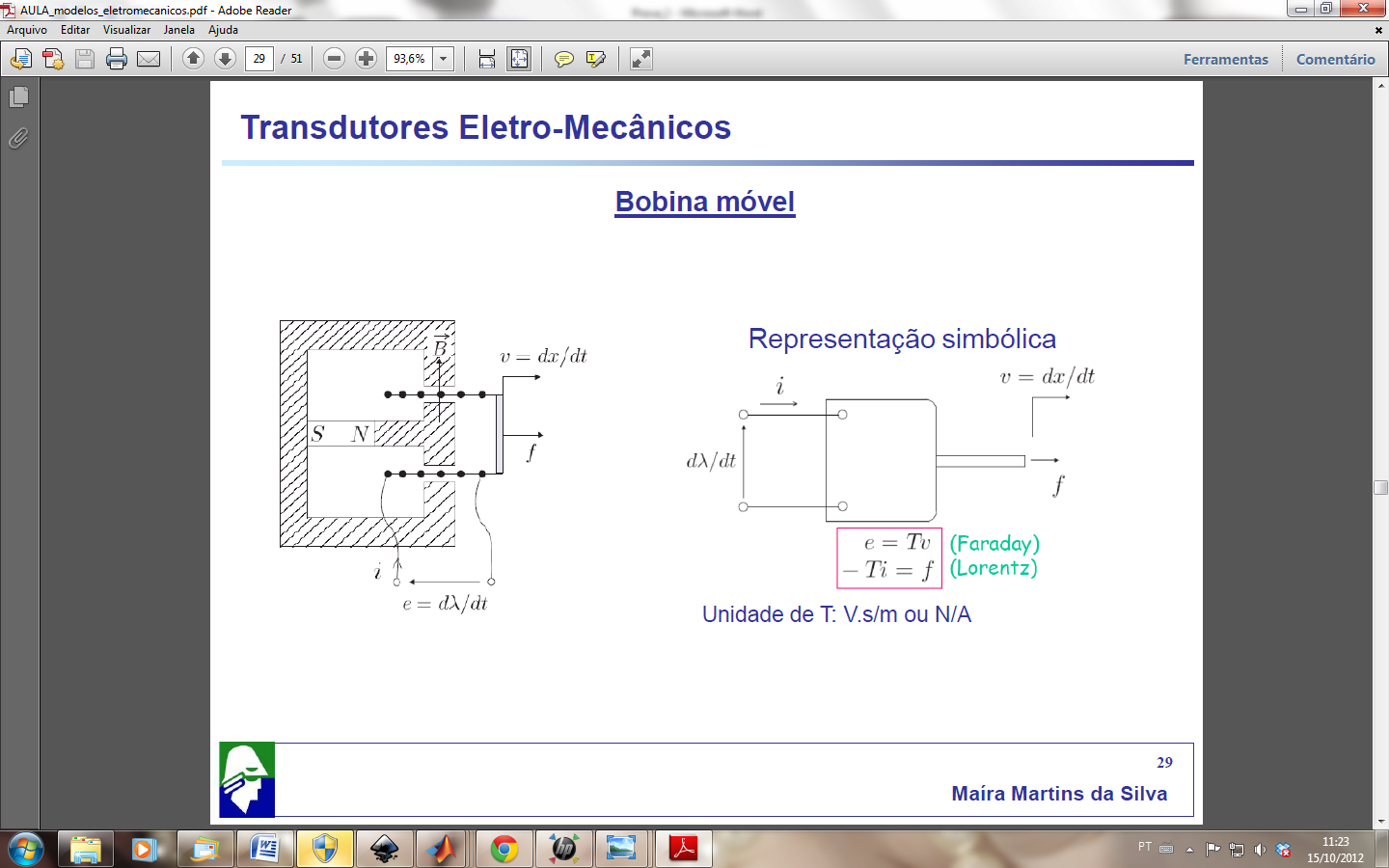 